Date: 29th May 2024	TO:	The Police and Crime Commissioner, Chief Constable and Members of the Joint Audit Committee (Ms K Curran, Mr D Macgregor, Mr Farhan Shakoor, Ms Julie James & Mr Brian Jones) Copy to:	Ms N Davies, T/Chief Finance OfficerACPO and Senior Officers/Staff 		Representatives from TIAA and Audit Wales AuditDear Sir/Madam,A meeting of the Joint Audit Committee will be held on Wednesday 5th June 2024 at 1pm via Microsoft Teams for the transaction of the business on the attached agenda. Members of the Press and Public may attend this meeting.  To participate through the medium of Welsh, Members of the Public are required to provide at least 7 days’ notice to guarantee such provision as notified on our website.  Should we receive late notification we will do our best to provide this service but cannot guarantee.Yours faithfully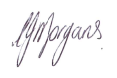 Mrs Carys F MorgansChief Executive Encl.A G  E  N  D  AApologies for absence Declarations of interestTo confirm the minutes of the meeting held on the 14th March  2024 Review of actions – 14th March 2024Joint Audit Committee Work Plan (Business Manager)To Consider the Joint Audit Committee Annual Report 2023/2024 (Business Manager)Matters for ScrutinyTo consider the following reports of the internal auditors: (Internal Auditor)To consider the Summary Internal controls Assurance (SICA) Report 2023/24To consider the Collaborative Review of Property Subject to Charge (Evidential Property)To consider the Collaborative Review of  Counter-Fraud (Anti-Fraud Procurement)To consider the Draft Collaborative Review of TelematicsTo consider the Assurance Review of Counter-Fraud – External ExposureTo consider the Assurance Review of Commissioners Grants To consider the Assurance review of HR Management – Occupational HealthTo consider the Assurance Review of the Digital Forensic UnitTo Consider the Year-End Follow up ReviewTo Consider the Audit Strategy 2024/27 and Annual Audit Plan 2024/25To note the Audit Wales Final Accounts Memorandum 2022/2023 (Chief Finance Officer)To note the Annual Audit Letter 2022/2023 (Chief Finance Officer) To consider an update on the actions from the Annual Governance Statement 2022/2023 (Senior Manager – Governance and Change)To consider the Statement of Accounts Audit Timetable 2023-24 (Chief Finance Officer)To consider the draft accounting policies for the 2023/24 accounts (Chief Finance Officer)To consider the Audit Wales 2023/2024 Audit Plan – (Chief Finance Officer)Break 10minsThe information contained in the report below has been subjected to the requirements of the Freedom of Information Act 2000, Data Protection Act 2018 and UK General Data Protection Regulation and the Office of the Police and Crime Commissioner for Dyfed-Powys’ public interest test and is deemed to be exempt for publication under section 13 of Schedule 12A Local Government Act 1972.To consider the progress against actions from the HMICFRS Peel Inspection Report – (Service Improvement Unit Inspector)Business Continuity Plans – (Senior Manager – Governance and Change)Members ICT and Access to Committee Papers – (Business Manager)Members Updates – 15 minutesAny other businessInternal Audit Contract (Chief Finance Officer)Date of next meeting: 31st July 2024